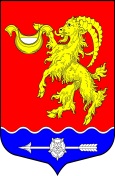 МЕСТНАЯ АДМИНИСТРАЦИЯ МУНИЦИПАЛЬНОГО ОБРАЗОВАНИЯ ГОРБУНКОВСКОЕ СЕЛЬСКОЕ ПОСЕЛЕНИЕ МУНИЦИПАЛЬНОГО ОБРАЗОВАНИЯ ЛОМОНОСОВСКОГО МУНИЦИПАЛЬНОГО РАЙОНА ЛЕНИНГРАДСКОЙ ОБЛАСТИП О С Т А Н О В Л Е Н И Еот   23  марта 2020года		                   № 49/1Об утверждении Административного регламента исполнения муниципальной функции «Осуществление муниципального жилищного контроля на территории муниципального образования Горбунковское сельское поселение»В соответствии с Жилищным Кодексом Российской Федерации, на основании Федерального закона от 06.10.2003 г. № 131 ФЗ «Об общих принципах самоуправления в Российской Федерации» Устава муниципального образования Горбунковское сельское поселение муниципального образования Ломоносовский муниципальный район Ленинградской области, местная администрация муниципального образования Горбунковское сельское поселениеПОСТАНОВЛЯЕТ:1. Утвердить Административный регламент исполнения муниципальной функции «Осуществление муниципального жилищного контроля на территории муниципального образования Горбунковское сельское поселение», согласно Приложению.2. Настоящее постановление вступает с силу со дня его официального опубликования на официальном сайте МО Горбунковское сельское поселение www.gorbunki-lmr.ru.3. Контроль за исполнением настоящего постановления оставляю за собой.И.О. главы  местной администрацииМО Горбунковское сельское поселение			                                             В.В. Фалалеев УТВЕРЖДЕН Постановлением местной администрации МО Горбунковское сельское поселение                                                                                                                 От   23 марта 2020 года № 49/1  (приложение)АДМИНИСТРАТИВНЫЙ РЕГЛАМЕНТисполнения муниципальной функции «Осуществление муниципального жилищного контроля на территории муниципального образования Горбунковское сельское поселение» 1. Общие положения1.1. Наименование муниципальной функции: «Осуществление муниципального жилищного контроля на территории муниципального образования Горбунковское сельское поселение» (далее – муниципальная функция).1.2. Муниципальную функцию исполняет местная администрация муниципального образования Горбунковское сельское поселение. При организации и осуществлении муниципального жилищного контроля местная администрация муниципального образования Горбунковское сельское поселение взаимодействует с уполномоченными органами исполнительной власти Ленинградской области, осуществляющими региональный государственный жилищный надзор, в порядке, установленном законодательством Ленинградской области.Лицами, осуществляющими мероприятия по муниципальному контролю (далее – должностные лица), являются специалисты, должностные лица местной администрации муниципального образования Горбунковское сельское поселение, в должностные обязанности которых входит осуществление данного муниципального контроля.1.3. Нормативные правовые акты, регулирующие исполнение муниципальной функции:Жилищный кодекс Российской Федерации;Федеральный закон от 26.12.2008 № 294-ФЗ «О защите прав юридических лиц и индивидуальных предпринимателей при осуществлении государственного контроля (надзора) и муниципального контроля» (далее - Федеральный закон N 294-ФЗ);Федеральный закон от 06.10.2003 № 131-ФЗ «Об общих принципах организации местного самоуправления в Российской Федерации»;Федеральный закон от 10.01.2002 № 7-ФЗ «Об охране окружающей среды»;Федеральный закон от 24.06.1998 № 89-ФЗ «Об отходах производства и потребления»;Федеральный закон от 30.03.1999 № 52-ФЗ «О санитарно-эпидемиологическом благополучии населения»;Федеральный закон от 21.07.2007 № 185-ФЗ «О Фонде содействия реформированию жилищно-коммунального хозяйства»;Постановление Правительства Российской Федерации от 13.08.2006 № 491 «Об утверждении Правил содержания общего имущества в многоквартирном доме и правил изменения размера платы за содержание и ремонт жилого помещения в случае оказания услуг и выполнения работ по управлению, содержанию и ремонту общего имущества в многоквартирном доме ненадлежащего качества и (или) с перерывами, превышающими установленную продолжительность»;Постановление Правительства Российской Федерации от 23.05.2006 № 307 «О порядке предоставления коммунальных услуг гражданам»;Постановление Правительства Российской Федерации от 23.05.2006 № 306 «Об утверждении Правил установления и определения нормативов потребления коммунальных услуг»;Постановление Правительства Российской Федерации от 28.01.2006 № 47 «Об утверждении Положения о признании помещения жилым помещением, жилого помещения непригодным для проживания и многоквартирного дома аварийным и подлежащим сносу или реконструкции»;Постановление Государственного комитета Российской Федерации по строительству и жилищно-коммунальному комплексу от 27.09.2003 № 170 «Об утверждении Правил и норм технической эксплуатации жилищного фонда»;Постановление Правительства Российской Федерации от 12.02.1999 № 167 «Об утверждении Правил пользования системами коммунального водоснабжения и канализации в Российской Федерации»;Постановление Правительства Российской Федерации от 14.07.2008 № 520 «Об основах ценообразования и порядке регулирования тарифов, надбавок и предельных индексов в сфере деятельности организаций коммунального комплекса»;Постановление Правительства Российской Федерации от 11 июня 2013 года № 493 «О государственном жилищном надзоре»;Устав Горбунковского сельского поселения.1.4. Предметом проверки является соблюдение юридическими лицами, индивидуальными предпринимателями и гражданами обязательных требований, установленных в отношении муниципального жилищного фонда федеральными законами и законодательством Ленинградской области в области жилищных отношений, а также муниципальными правовыми актами Горбунковского сельского поселения (далее – обязательные требования).1.5. Должностные лица, специалисты местной администрации муниципального образования Горбунковское сельское поселение, имеют право:1) запрашивать и получать на основании мотивированных письменных запросов от органов государственной власти, органов местного самоуправления, юридических лиц, индивидуальных предпринимателей и граждан информацию и документы, необходимые для проверки соблюдения обязательных требований;2) беспрепятственно по предъявлении служебного удостоверения и копии распоряжения Главы местной администрации муниципального образования Горбунковское сельское поселение о назначении проверки посещать территории и расположенные на них многоквартирные дома, помещения общего пользования многоквартирных домов, а с согласия собственников жилые помещения в многоквартирных домах и проводить их обследования, а также исследования, испытания, расследования, экспертизы и другие мероприятия по контролю, проверять соответствие устава товарищества собственников жилья, внесенных в устав изменений требованиям законодательства Российской Федерации, а по заявлениям собственников помещений в многоквартирном доме проверять правомерность принятия общим собранием собственников помещений в многоквартирном доме решения о создании товарищества собственников жилья, соответствие устава товарищества собственников жилья, внесенных в устав изменений требованиям законодательства Российской Федерации, правомерность избрания общим собранием членов товарищества собственников жилья председателя правления товарищества и других членов правления товарищества, правомерность принятия собственниками помещений в многоквартирном доме на общем собрании таких собственников решения о выборе юридического лица независимо от организационно-правовой формы или индивидуального предпринимателя, осуществляющих деятельность по управлению многоквартирным домом (далее - управляющая организация), в целях заключения с управляющей организацией договора управления многоквартирным домом в соответствии со статьей 162 Жилищного кодекса, правомерность утверждения условий этого договора и его заключения;3) выдавать предписания о прекращении нарушений обязательных требований, об устранении выявленных нарушений, о проведении мероприятий по обеспечению соблюдения обязательных требований, в том числе об устранении в шестимесячный срок со дня направления такого предписания несоответствия устава товарищества собственников жилья, внесенных в устав изменений обязательным требованиям;4) составлять протоколы об административных правонарушениях, связанных с нарушениями обязательных требований и принимать меры по предотвращению таких нарушений;5) направлять в уполномоченные органы материалы, связанные с нарушениями обязательных требований, для решения вопросов о возбуждении уголовных дел по признакам преступлений.Местная администрация Горбунковское сельское поселение вправе обратиться в суд с заявлениями о ликвидации товарищества, о признании недействительным решения, принятого общим собранием собственников помещений в многоквартирном доме с нарушением требований настоящего Кодекса, и о признании договора управления данным домом недействительным в случае неисполнения в установленный срок предписания об устранении несоответствия Устава товарищества собственников жилья, внесенных в устав изменений обязательным требованиям или в случаях выявления нарушений порядка создания товарищества собственников жилья, выбора управляющей организации, утверждения условий договора управления многоквартирным домом и его заключения.Должностные лица, специалисты местной администрации Горбунковское сельское поселение, в порядке, установленном законодательством Российской Федерации, обязаны:1) своевременно и в полной мере исполнять предоставленные в соответствии с законодательством Российской Федерации полномочия по предупреждению, выявлению и пресечению нарушений обязательных требований и требований, установленных муниципальными правовыми актами;2) соблюдать законодательство Российской Федерации, права и законные интересы юридического лица, индивидуального предпринимателя, гражданина, проверка которых проводится;3) проводить проверку на основании распоряжения Главы местной администрации муниципального образования Горбунковское сельское поселение о ее проведении в соответствии с ее назначением;4) проводить проверку только во время исполнения служебных обязанностей, выездную проверку только при предъявлении служебных удостоверений, копии распоряжения Главы местной администрации Горбунковское сельское поселение  и в случае, предусмотренном частью 5 статьи 10 Федерального закона от 26.12.2008г. № 294-ФЗ «О защите прав юридических лиц и индивидуальных предпринимателей при осуществлении государственного контроля (надзора) и муниципального контроля», (за исключением случая, предусмотренного п. 3.9. раздела 3 настоящего регламента) копии документа о согласовании проведения проверки;5) не препятствовать руководителю, иному должностному лицу или уполномоченному представителю юридического лица, индивидуальному предпринимателю, его уполномоченному представителю, гражданину, его уполномоченному представителю присутствовать при проведении проверки и давать разъяснения по вопросам, относящимся к предмету проверки;6) предоставлять руководителю, иному должностному лицу или уполномоченному представителю юридического лица, индивидуальному предпринимателю, его уполномоченному представителю, гражданину, его уполномоченному представителю, присутствующим при проведении проверки, информацию и документы, относящиеся к предмету проверки;7) знакомить руководителя, иного должностного лица или уполномоченного представителя юридического лица, индивидуального предпринимателя, его уполномоченного представителя, гражданина, его уполномоченного представителя с результатами проверки;8) учитывать при определении мер, принимаемых по фактам выявленных нарушений, соответствие указанных мер тяжести нарушений, их потенциальной опасности для жизни, здоровья людей, для животных, растений, окружающей среды, объектов культурного наследия (памятников истории и культуры) народов Российской Федерации, безопасности государства, для возникновения чрезвычайных ситуаций природного и техногенного характера, а также не допускать необоснованное ограничение прав и законных интересов граждан, в том числе индивидуальных предпринимателей, юридических лиц;9) доказывать обоснованность своих действий при их обжаловании юридическими лицами, индивидуальными предпринимателями, гражданами в порядке, установленном законодательством Российской Федерации;10) соблюдать сроки проведения проверки, установленные настоящим административным регламентом;11) не требовать от юридического лица, индивидуального предпринимателя, гражданина документы и иные сведения, представление которых не предусмотрено законодательством Российской Федерации;12) перед началом проведения выездной проверки по просьбе руководителя, иного должностного лица или уполномоченного представителя юридического лица, индивидуального предпринимателя, его уполномоченного представителя, гражданина, его уполномоченного представителя ознакомить их с положениями административного регламента, в соответствии с которым проводится проверка;13) осуществлять запись о проведенной проверке в журнале учета проверок.1.6. Права и обязанности лиц, в отношении которых осуществляются мероприятия по муниципальному контролю.1.6.1. Права лиц, в отношении которых осуществляются мероприятия по муниципальному контролю:- непосредственно присутствовать при проведении проверки, давать объяснения по вопросам, относящимся к предмету проверки;- получать от органа муниципального контроля, их должностных лиц информацию, которая относится к предмету проверки и предоставление которой предусмотрено Федеральным законодательством;- знакомиться с результатами проверки и указывать в акте проверки о своем ознакомлении с результатами проверки, согласии или несогласии с ними, а также с отдельными действиями должностных лиц органа муниципального контроля;- обжаловать действия (бездействие) должностных лиц органа муниципального контроля, повлекшие за собой нарушение прав гражданина, юридического лица, индивидуального предпринимателя при проведении проверки, в административном и (или) судебном порядке в соответствии с законодательством Российской Федерации.- право на возмещение вреда, включая упущенную выгоду (неполученный доход) причиненного юридическим лицам, индивидуальным предпринимателям вследствие действий (бездействия) должностных лиц органа муниципального контроля, признанных в установленном законодательством Российской Федерации порядке неправомерными.1.6.2. Обязанности лиц, в отношении которых осуществляются мероприятия по муниципальному контролю:- обеспечить присутствие руководителей, иных должностных лиц или уполномоченных представителей юридических лиц; индивидуальные предприниматели обязаны присутствовать или обеспечить присутствие уполномоченных представителей, ответственных за организацию и проведение мероприятий по выполнению обязательных требований и требований, установленных муниципальными правовыми актами.- не препятствовать проведению проверок при осуществлении муниципального контроля;- не уклоняться от проведения проверок при осуществлении муниципального контроля;- исполнить в установленный срок предписание органа муниципального контроля об устранении выявленных нарушений обязательных требований или требований, установленных муниципальными правовыми актами 1.7. Конечным результатом проведения проверки является составление в двух экземплярах акта проверки.На основании акта проверки и в случае выявления при проведении проверки нарушений юридическим лицом, индивидуальным предпринимателем, гражданином обязательных требований или требований, установленных муниципальными правовыми актами, должностные лица органа муниципального контроля, проводившие проверку, в пределах полномочий, предусмотренных законодательством Российской Федерации, обязаны:1) выдать предписание гражданину, юридическому лицу, индивидуальному предпринимателю об устранении выявленных нарушений с указанием сроков их устранения и (или) о проведении мероприятий по предотвращению причинения вреда жизни, здоровью людей, вреда животным, растениям, окружающей среде, объектам культурного наследия (памятникам истории и культуры) народов Российской Федерации, безопасности государства, имуществу физических и юридических лиц, государственному или муниципальному имуществу, предупреждению возникновения чрезвычайных ситуаций природного и техногенного характера, а также других мероприятий, предусмотренных федеральными законами;2) принять меры по контролю за устранением выявленных нарушений, их предупреждению, предотвращению возможного причинения вреда жизни, здоровью граждан, вреда животным, растениям, окружающей среде, объектам культурного наследия (памятникам истории и культуры) народов Российской Федерации, обеспечению безопасности государства, предупреждению возникновения чрезвычайных ситуаций природного и техногенного характера, а также меры по привлечению лиц, допустивших выявленные нарушения, к ответственности.В случае если при проведении проверки установлено, что деятельность юридического лица, его филиала, представительства, структурного подразделения, индивидуального предпринимателя, эксплуатация ими зданий, строений, сооружений, помещений, оборудования, подобных объектов, транспортных средств, производимые и реализуемые ими товары (выполняемые работы, предоставляемые услуги) представляют непосредственную угрозу причинения вреда жизни, здоровью граждан, вреда животным, растениям, окружающей среде, объектам культурного наследия (памятникам истории и культуры) народов Российской Федерации, безопасности государства, возникновения чрезвычайных ситуаций природного и техногенного характера или такой вред причинен, орган государственного контроля (надзора), орган муниципального контроля обязаны незамедлительно принять меры по недопущению причинения вреда или прекращению его причинения вплоть до временного запрета деятельности юридического лица, его филиала, представительства, структурного подразделения, индивидуального предпринимателя в порядке, установленном Кодексом Российской Федерации об административных правонарушениях, отзыва продукции, представляющей опасность для жизни, здоровья граждан и для окружающей среды, из оборота и довести до сведения граждан, а также других юридических лиц, индивидуальных предпринимателей любым доступным способом информацию о наличии угрозы причинения вреда и способах его предотвращения.2. Требования к порядку осуществления муниципального контроля.2.1. Информация о месте нахождения и графике работы местной администрации муниципального образования Горбунковское сельское поселение, исполняющей муниципальную функцию, способы получения информации о месте нахождения государственных и муниципальных органов и организаций, участвующих в исполнении муниципальной функции.2.1.1. Местная администрация муниципального образования Горбунковское сельское поселение находится по адресу: 188502, Ленинградская область, Ломоносовский р-н, дер. Горбунки, д. 29;2.1.2 График (режим) приема заинтересованных лиц:  Вторник, четверг с 9.00 до 17.00, обед с 13.00 до 14.00.В предпраздничные дни продолжительность рабочего времени сокращается на 1 час.2.1.3. Справочные телефоны:местная администрация муниципального образования Горбунковское сельское поселение: 8(813)7653 230;2.1.4. Адрес месторасположения, телефон для справок и консультаций, адрес электронной почты Администрации, сведения о графике (режиме) работы Администрации размещаются на официальном сайте местной администрации муниципального образования Горбунковское сельское поселение в информационно-телекоммуникационной сети «Интернет».2.1.5. Порядок, форма и место размещения информации, указанной в пунктах 2.1.1.-2.1.4.Информация, указанная в пунктах 2.1.1.-2.1.4 размещается и предоставляется:-непосредственно в помещениях местной администрации муниципального образования Горбунковское сельское поселение;-с использованием средств телефонной связи;-путем электронного информирования;-посредством размещения информации на официальном сайте Горбунковского сельского поселения;-на информационных стендах, установленных на территории поселения.Основными требованиями к информированию заинтересованных лиц о порядке исполнения муниципальной функции являются: - достоверность предоставляемой информации;- четкость в изложении информации;- полнота информирования;- наглядность форм предоставляемой информации (при письменном информировании);- удобство и доступность получения информирования;- оперативность предоставления информации;- вежливость специалиста, осуществляющего информирование заинтересованного лица.Информирование заинтересованных лиц организуется следующим образом:- индивидуальное информирование;- публичное информирование.Информирование проводится в форме:- устное информирование;- письменное информирование;- размещение информации в электронном виде на официальном сайте местной администрации муниципального образования Горбунковское сельское поселение в информационно-телекоммуникационной сети «Интернет».2.2 Срок исполнения функции муниципального контроля.Срок проведения проверки (как документарной, так и выездной) не может превышать двадцать рабочих дней. В исключительных случаях, связанных с необходимостью проведения сложных и (или) длительных исследований, испытаний, специальных экспертиз и расследований на основании мотивированных предложений должностных лиц органа муниципального контроля, проводящих выездную плановую проверку, срок проведения выездной плановой проверки может быть продлен руководителем такого органа, но не более чем на двадцать рабочих дней, в отношении малых предприятий, микропредприятий не более чем на пятнадцать часов.3. Состав, последовательность и сроки выполнения административных процедур (действий), требования к порядку их выполнения, в том числе особенности выполнения административных процедур (действий) в электронной форме3.1. Должностными лицами, специалистами местной администрации муниципального образования Горбунковское сельское поселение проводятся плановые и внеплановые, документарные и выездные проверки.3.2. В полномочиях муниципальных инспекторов предусмотрены прием и информирование граждан, юридических лиц и индивидуальных предпринимателей, в том числе участвующих в проверке соблюдения жилищного законодательства (далее - заявители).  3.3. Объектом муниципального жилищного контроля является муниципальный жилищный фонд.Муниципальный жилищный контроль осуществляется в форме проверок выполнения гражданами, юридическими лицами и индивидуальными предпринимателями обязательных требований, установленных федеральными законами, законами Ленинградской области и принимаемыми в соответствии с ними муниципальными нормативными правовыми актами (далее - обязательные требования), в установленной сфере деятельности. 3.4. Задачей муниципального жилищного контроля является обеспечение соблюдения организациями независимо от их организационно-правовых форм и форм собственности, их руководителями, должностными лицами, а также индивидуальными предпринимателями и гражданами жилищного законодательства.3.5. Основанием для проведения плановой проверки в отношении юридических лиц и индивидуальных предпринимателей является план проведения проверок юридических лиц и индивидуальных предпринимателей, утвержденный местной администрацией муниципального образования Горбунковское сельское поселение в информационно-телекоммуникационной сети «Интернет». Проведение проверок граждан также осуществляется путем утверждения ежегодного плана проведения проверок.3.6. К отношениям, связанным с осуществлением муниципального контроля, организацией и проведением проверок юридических лиц, индивидуальных предпринимателей, применяются положения Федерального закона от 26 декабря 2008 года № 294-ФЗ «О защите прав юридических лиц и индивидуальных предпринимателей при осуществлении государственного контроля (надзора) и муниципального контроля» с учетом особенностей организации и проведения внеплановых проверок, установленных пунктами 3.7., 3.9. настоящего раздела.3.7. Основанием для включения плановой проверки в ежегодный план проведения плановых проверок является истечение одного года со дня:1) начала осуществления товариществом собственников жилья, жилищным, жилищно-строительным кооперативом или иным специализированным потребительским кооперативом деятельности по управлению многоквартирными домами в соответствии с представленным в орган государственного жилищного надзора уведомлением о начале осуществления указанной деятельности;1.1) постановки на учет в муниципальном реестре наемных домов социального использования первого наемного дома социального использования, наймодателем жилых помещений в котором является лицо, деятельность которого подлежит проверке;2) окончания проведения последней плановой проверки юридического лица, индивидуального предпринимателя;3) установления или изменения нормативов потребления коммунальных ресурсов (коммунальных услуг).3.8. Основания для проведения внеплановой проверки в отношении юридических лиц или индивидуальных предпринимателей установлены статьей 10 Федерального закона от 26 декабря 2008 года № 294-ФЗ «О защите прав юридических лиц и индивидуальных предпринимателей при осуществлении государственного контроля (надзора) и муниципального контроля».3.9. Основанием для проведения внеплановой проверки наряду с основаниями, указанными в части 2 статьи 10 Федерального закона от 26 декабря 2008 года № 294-ФЗ «О защите прав юридических лиц и индивидуальных предпринимателей при осуществлении государственного контроля (надзора) и муниципального контроля», является поступление в орган муниципального жилищного контроля обращений и заявлений граждан, в том числе индивидуальных предпринимателей, юридических лиц, информации от органов государственной власти, органов местного самоуправления о фактах нарушения обязательных требований к порядку принятия общим собранием собственников помещений в многоквартирном доме решения о создании товарищества собственников жилья, уставу товарищества собственников жилья и внесенным в него изменениям, порядку принятия собственниками помещений в многоквартирном доме решения о выборе управляющей организации в целях заключения с такой организацией договора управления многоквартирным домом, порядку утверждения условий такого договора и его заключения, а также нарушения управляющей организацией обязательств, предусмотренных частью 2 статьи 162 Жилищного кодекса.Внеплановая проверка по основаниям, указанным в п. 3.9. проводится без согласования с органами прокуратуры и без предварительного уведомления проверяемой организации о проведении такой проверки.3.10. Основанием для проведения внеплановых проверок в отношении граждан являются:1) причинение вреда жизни, здоровью граждан, вреда животным, растениям, окружающей среде, безопасности государства, а также возникновение чрезвычайных ситуаций природного и техногенного характера, обнаружение нарушений обязательных требований и требований, установленных муниципальными правовыми актами;2) поступление в местную администрацию муниципального образования Горбунковское сельское поселение обращений и заявлений от граждан и организаций о нарушениях жилищного законодательства;3) выявление фактов нарушений жилищного законодательства специалистами местной администрации муниципального образования Горбунковское сельское поселение.3.11. Ограничения для включения в ежегодный план проверок юридических лиц и индивидуальных предпринимателей предусмотрены действующим законодательством Российской Федерации. 3.12. Составление ежегодного плана проведения проверок и внесение в него изменений осуществляется в порядке, предусмотренном Правилами подготовки органами государственного контроля (надзора) и органами муниципального контроля ежегодных планов проведения плановых проверок юридических лиц и индивидуальных предпринимателей, утвержденными Постановлением Правительства Российской Федерации от 30.06.2010 № 489.3.13. Для проведения внеплановых выездных проверок юридических лиц,  индивидуальных предпринимателей на основании поступивших обращений и заявлений граждан, юридических лиц, индивидуальных предпринимателей, информации от органов государственной власти, органов местного самоуправления, из средств массовой информации о причинении или возникновении угрозы причинения вреда здоровью граждан, вреда животным, растениям, окружающей среде, возникновении или угрозе возникновения чрезвычайных ситуаций природного и техногенного характера требуется согласование с органом прокуратуры по месту осуществления деятельности юридических лиц, индивидуальных предпринимателей.Если основанием для проведения внеплановой выездной проверки является причинение вреда жизни, здоровью граждан, вреда животным, растениям, окружающей среде, безопасности государства, а также возникновение чрезвычайных ситуаций природного и техногенного характера, обнаружение нарушений обязательных требований и требований, установленных муниципальными правовыми актами Лопухинского сельского поселения, в момент совершения таких нарушений в связи с необходимостью принятия неотложных мер органы муниципального земельного контроля вправе приступить к проведению внеплановой выездной проверки незамедлительно с извещением органов прокуратуры об осуществлении мероприятий по контролю посредством направления соответствующих документов в течение двадцати четырех часов.Административные процедуры1. Функция по осуществлению контроля включает в себя следующие административные процедуры:принятие решения о проведении проверки, при необходимости его согласование с органом прокуратуры по месту осуществления деятельности юридических лиц и индивидуальных предпринимателей;подготовка проведения проверки и уведомление проверяемого гражданина, юридического лица или индивидуального предпринимателя;проведение проверки в отношении гражданина, юридического лица или индивидуального предпринимателя;оформление результатов проверки.2. Проверка граждан, юридических лиц и индивидуальных предпринимателей проводится на основании распоряжения Главы местной администрации муниципального образования Горбунковское сельское поселение.В распоряжении указываются:номер и дата распоряжения о проведении проверки;наименование органа (органов), осуществляющего(щих) проверку;фамилия, имя, отчество и должность лица (лиц), уполномоченного(ых) на проведение проверки, а также привлекаемых к проведению проверки экспертов, представителей экспертных организаций;наименование юридического лица или фамилия, имя, отчество гражданина или индивидуального предпринимателя, в отношении которых проводится проверка, местонахождения юридических лиц (их филиалов, представительств, обособленных структурных подразделений) или места жительства индивидуальных предпринимателей и места фактического осуществления ими деятельности, место жительства гражданина.цели, задачи, предмет проводимой проверки и срок ее проведения;правовые основания проведения проверки, в том числе нормативные правовые акты, исполнение требований которых подлежит проверке;сроки проведения и перечень мероприятий по контролю, необходимых для достижения целей и задач проведения проверки;перечень документов, представление которых гражданином, юридическим лицом или индивидуальным предпринимателем необходимо для достижения целей и задач проверки;даты начала и окончания проверки;перечень административных регламентов по осуществлению муниципального контроля. 3. В рамках проведения проверок граждан, юридических лиц и индивидуальных предпринимателей осуществляются:визуальный осмотр объекта (объектов);фотосъемка;запрос документов;работа с представленной документацией (изучение, анализ, формирование выводов и позиций).4. О проведении плановой проверки юридическое лицо, индивидуальный предприниматель, гражданин уведомляются местной администрацией муниципального образования Горбунковское сельское поселение не позднее чем в течение трех рабочих дней до начала ее проведения посредством направления копии распоряжения о начале проведения плановой проверки заказным почтовым отправлением с уведомлением о вручении или иным доступным способом.5. При выездной проверке, инспектор обязан предъявить служебное удостоверение, обязательно ознакомить руководителя или иное должностное лицо юридического лица, индивидуального предпринимателя, его уполномоченного представителя, гражданина или его уполномоченного представителя с распоряжением Главы местной администрации муниципального образования Горбунковское сельское поселение о назначении выездной проверки и с полномочиями проводящих выездную проверку лиц, а также с целями, задачами, основаниями проведения выездной проверки, видами и объемом мероприятий по контролю, составом экспертов, представителями экспертных организаций, привлекаемых к выездной проверке, со сроками и с условиями ее проведения.6. Должностные лица местной администрации Горбунковское сельское поселение при проведении проверки граждан, юридических лиц и индивидуальных предпринимателей обязаны:своевременно и в полной мере исполнять предоставленные полномочия по предупреждению, выявлению и пресечению нарушений требований нормативных актов;соблюдать законодательство Российской Федерации, права и законные интересы граждан, юридических лиц и индивидуальных предпринимателей;проводить проверку на основании и в строгом соответствии с распоряжением Главы местной администрации муниципального образования Горбунковское сельское поселение;осуществлять проверку объектов (территории и помещения) граждан, юридических лиц и индивидуальных предпринимателей только во время исполнения служебных обязанностей при предъявлении служебного удостоверения и соответствующего распоряжения о проведении проверки, а в случае, возникновение угрозы причинения вреда жизни, здоровью граждан, вреда животным, растениям, окружающей среде, объектам культурного наследия (памятникам истории и культуры) народов Российской Федерации, безопасности государства, а также угрозы чрезвычайных ситуаций природного и техногенного характера или причинение вреда жизни, здоровью граждан, вреда животным, растениям, окружающей среде, объектам культурного наследия (памятникам истории и культуры) народов Российской Федерации, безопасности государства, а также возникновение чрезвычайных ситуаций природного и техногенного характера, копии документа о согласовании проведения проверки;не препятствовать представителям гражданина, юридического лица или индивидуального предпринимателя присутствовать при проведении проверки, давать разъяснения по вопросам, относящимся к предмету проверки;предоставлять должностным лицам юридического лица, гражданам, индивидуальным предпринимателям либо их представителям, присутствующим при проведении проверки, относящуюся к предмету проверки необходимую информацию;знакомить должностных лиц юридического лица, гражданина и индивидуального предпринимателя либо их представителей с результатами проверки;доказывать законность своих действий при их обжаловании гражданами, юридическими лицами и индивидуальными предпринимателями в порядке, установленном законодательством Российской Федерации;осуществлять запись в журнале проверок;не допускать необоснованное ограничение прав и законных интересов граждан, юридических лиц, индивидуальных предпринимателей;соблюдать сроки проведения проверки, установленные действующим законодательством Российской Федерации;не требовать от юридического лица, индивидуального лица или гражданина документы и иные сведения, представление которых не предусмотрено действующим законодательством Российской Федерации;перед началом проведения выездной проверки по просьбе руководителя, иного должностного лица или уполномоченного представителя юридического лица, индивидуального предпринимателя, гражданина или уполномоченного представителя ознакомить их с положениями административного регламента, в соответствии с которым проводится проверка.  7. При проведении проверок юридические лица обязаны обеспечить присутствие руководителей или уполномоченных представителей юридических лиц; граждане и индивидуальные предприниматели обязаны присутствовать или обеспечить присутствие уполномоченных представителей.8. По результатам проверки граждан, юридических лиц и индивидуальных предпринимателей при осуществлении муниципального жилищного контроля составляется акт в двух экземплярах. Типовая форма акта проверки утверждена Приказом Минэкономразвития Российской Федерации от 30.04.2009 № 141 «О реализации положений Федерального закона «О защите прав юридических лиц и индивидуальных предпринимателей при осуществлении государственного контроля (надзора) и муниципального контроля».9. Муниципальный инспектор в случае обнаружения нарушения жилищного законодательства, ответственность за которое предусмотрена Кодексом Российской Федерации об административных правонарушениях, при наличии полномочий - составляет самостоятельно протокол и рассматривает дело об административном правонарушении, либо направляет в двухдневный срок материалы проверки, подтверждающие наличие нарушения жилищного законодательства в уполномоченные государственные органы, для рассмотрения и принятия решения.10. Муниципальный инспектор осуществляет внеплановые проверки исполнения предписаний, вынесенных на основании материалов проверок, проведенных муниципальными инспекторами, в течение 7 дней с момента истечения срока устранения нарушения жилищного законодательства, установленного предписанием. По результатам проверки составляется акт в двух экземплярах. В целях подтверждения устранения нарушения жилищного законодательства к акту проверки прилагается информация, подтверждающая устранение нарушения жилищного законодательства. Данные об устранении нарушения жилищного законодательства направляются в двухдневный срок в уполномоченный государственный орган.В случае неустранения нарушений принимаются меры к привлечению виновного лица к установленной законодательством Российской Федерации ответственности.11. В случае если в ходе проверки граждан, юридических лиц и индивидуальных предпринимателей стало известно, что хозяйственная или иная деятельность, являющаяся объектом проверки, связана с нарушениями требований законодательства, вопросы выявления, предотвращения и пресечения которых не относятся к компетенции местной администрации муниципального образования Горбунковское сельское поселение, должностные лица местной администрации муниципального образования Горбунковское сельское поселение обязаны направить в соответствующие уполномоченные органы информацию (сведения) о таких нарушениях.12. Муниципальный инспектор по жилищному контролю ведет учет проверок соблюдения жилищного законодательства. Все составляемые в ходе проверок документы и иная необходимая информация записываются в типовую Книгу проверок соблюдения жилищного законодательства.13. После проведения всех процедур по осуществлению муниципального жилищного контроля и в случае не устранения правонарушения в установленный срок муниципальный инспектор направляет материалы в суд для принятия дальнейших мер к правонарушителю в судебном порядке.4. Порядок и формы контроля за осуществлением муниципального контроля4.1.1.Текущий контроль за исполнением муниципальной функции осуществляют – Глава местной администрации муниципального образования Горбунковское сельское поселение 4.1.2. Текущий контроль осуществляется путем проведения проверок соблюдения и совершения муниципальными инспекторами всех действий, принятия всех решений, необходимых для исполнения муниципальной функции.4.2.1. Контроль за исполнением и качеством исполнения муниципальной функции осуществляется в формах проведения проверок и рассмотрения жалоб на действия (бездействия) муниципальных инспекторов.4.2.2. Проверки могут быть плановыми и внеплановыми. Порядок и периодичность осуществления плановых проверок устанавливается Главы местной администрации муниципального образования Горбунковское сельское поселение При проверке могут рассматриваться все вопросы, связанные с исполнением муниципальной функции. Проверки также могут проводиться по конкретной жалобе.4.2.3. Внеплановые проверки проводятся в связи с проверкой устранения ранее выявленных нарушений, а также в случаях получения жалоб на действия (бездействия) муниципальных инспекторов.4.3 Ответственность должностных лиц местной администрации муниципального образования Горбунковское сельское поселение за решения и действия (бездействие), принимаемые или осуществляемые ими в ходе предоставления муниципальной услуги.4.4. Должностные лица местной администрации муниципального образования Горбунковское сельское поселениев случае ненадлежащего исполнения (неисполнения) своих функций и служебных обязанностей при проведении проверок граждан, юридических лиц и индивидуальных предпринимателей несут ответственность в соответствии с законодательством Российской Федерации.5. Досудебный (внесудебный) порядок обжалования решений и действий (бездействия) органа муниципального контроля, его должностных лиц5.1. Действия (бездействие) и решения лиц местной администрации муниципального образования Горбунковское сельское поселение, осуществляемые (принятые) в ходе предоставления муниципальной услуги, могут быть обжалованы заинтересованными лицами в досудебном и судебном порядке в соответствии с законодательством Российской Федерации. 5.2. Заявитель может обратиться с жалобой, в том числе в следующих случаях:1) нарушение срока регистрации запроса заявителя о предоставлении муниципальной услуги;2)  нарушение срока предоставления муниципальной услуги;3) требование у заявителя документов, не предусмотренных нормативными правовыми актами Российской Федерации, нормативными правовыми актами Ленинградской области, муниципальными правовыми актами органов местного самоуправления Горбунковского сельского поселения для предоставления муниципальной услуги;4) отказ в приеме документов, предоставление которых предусмотрено нормативными правовыми актами Российской Федерации, нормативными правовыми актами Ленинградской области, муниципальными правовыми актами органов местного самоуправления Горбунковского сельского поселения для предоставления муниципальной услуги, у заявителя;5) отказ в предоставлении муниципальной услуги, если основания отказа не предусмотрены федеральными законами и принятыми в соответствии с ними иными нормативными правовыми актами Российской Федерации, нормативными правовыми актами Ленинградской области, муниципальными правовыми актами органов местного самоуправления Горбунковского сельского поселения; 6) затребование с заявителя при предоставлении муниципальной услуги платы, не предусмотренной нормативными правовыми актами Российской Федерации, нормативными правовыми актами Ленинградской области, муниципальными правовыми актами органов местного самоуправления Горбунковского сельского поселения;7) отказ органа, предоставляющего муниципальную услугу, должностного лица органа, предоставляющего муниципальную услугу, в исправлении допущенных опечаток и ошибок в выданных в результате исполнения муниципальной функциидокументах либо нарушение установленного срока таких исправлений.5.3. Жалоба подается в письменной форме на бумажном носителе, в электронной форме в местную администрация муниципального образования Горбунковское сельское поселение.5.4. Жалоба может быть направлена по почте, через многофункциональный центр предоставления муниципальных услуг Ломоносовского муниципального района, с использованием информационно-телекоммуникационной сети Интернет, официального сайта местной администрации муниципального образования Горбунковское сельское поселение, единого портала государственных и муниципальных услуг либо регионального портала государственных и муниципальных услуг, а также может быть принята при личном приеме заявителя.5.5. Жалоба должна содержать:1) наименование органа, предоставляющего муниципальную услугу, должностного лица органа, предоставляющего муниципальную услугу, либо муниципального служащего, решения и действия (бездействие) которых обжалуются;2) фамилию, имя, отчество (последнее - при наличии), сведения о месте жительства заявителя - физического лица либо наименование, сведения о месте нахождения заявителя - юридического лица, а также номер (номера) контактного телефона, адрес (адреса) электронной почты (при наличии) и почтовый адрес, по которым должен быть направлен ответ заявителю;3) сведения об обжалуемых решениях и действиях (бездействии) органа, предоставляющего муниципальную услугу, должностного лица органа, предоставляющего муниципальную услугу, либо муниципального служащего;4) доводы, на основании которых заявитель не согласен с решением и действием (бездействием) органа, предоставляющего муниципальную услугу, должностного лица органа, предоставляющего муниципальную услугу, либо муниципального служащего. Заявителем могут быть представлены документы (при наличии), подтверждающие доводы заявителя, либо их копии.5.6. Жалоба, поступившая в местную администрацию муниципального образования Горбунковское сельское поселение подлежит рассмотрению Главой местной администрации муниципального образования Горбунковское сельское поселение в течение пятнадцати рабочих дней со дня ее регистрации, а в случае обжалования отказа местной администрации муниципального образования Горбунковское сельское поселение или должностного лица, предоставляющего муниципальную услугу, в приеме документов у заявителя либо в исправлении допущенных опечаток и ошибок или в случае обжалования нарушения установленного срока  таких исправлений – в течение пяти рабочих дней со дня ее регистрации.5.7. По результатам рассмотрения жалобы местная администрация муниципального образования Горбунковское сельское поселение принимает одно из следующих решений: 1) удовлетворяет жалобу, в том числе в форме отмены принятого решения, исправления допущенных местной администрацией муниципального образования Горбунковское сельское поселение, опечаток и ошибок в выданных в результате предоставления  муниципальной услуги документах, возврата заявителю денежных средств, взимание которых не предусмотрено нормативными правовыми актами Российской Федерации, нормативными правовыми актами Ленинградской области, муниципальными правовыми актами органов местного самоуправления Горбунковского сельского поселения, а также в иных формах;2) отказывает в удовлетворении жалобы.5.8. Не позднее дня, следующего за днем принятия решения, указанного в пункте 5.7. настоящего Административного регламента, заявителю в письменной форме и по желанию заявителя в электронной форме направляется мотивированный ответ о результатах рассмотрения жалобы.      5.9. Если в письменном обращении не указана фамилия заявителя, направившего обращение, и почтовый адрес, по которому должен быть направлен ответ, ответ на обращение не дается.5.10. При получении письменного обращения, в котором содержатся нецензурные либо оскорбительные выражения, угрозы жизни, здоровью и имуществу должностного лица, а также членов его семьи, вправе оставить обращение без ответа по существу поставленных в нем вопросов и сообщить заявителю, направившему обращение, о недопустимости злоупотребления правом. 5.11. Если текст письменного обращения не поддается прочтению, ответ на обращение не дается, о чем сообщается заявителю, направившему обращение, если его фамилия и почтовый адрес поддаются прочтению.5.12. Если в письменном обращении заявителя содержится вопрос, на который заявителю многократно давались письменные ответы по существу в связи с ранее направляемыми обращениями, и при этом в обращении не приводятся новые доводы или обстоятельства, уполномоченное на то ответственное лицо вправе принять решение о безосновательности очередного обращения и прекращении переписки с заявителем по данному вопросу. О данном решении уведомляется заявитель, направивший обращение.5.13. Если ответ по существу поставленного в обращении вопроса не может быть дан без разглашения сведений, составляющих государственную или иную охраняемую федеральным законом тайну, заявителю, направившему обращение, сообщается о невозможности дать ответ по существу поставленного в нем вопроса в связи с недопустимостью разглашения указанных сведений.5.14. Если причины, по которым ответ по существу поставленных в обращении вопросов не мог быть дан, в последующем были устранены, заявитель вправе вновь направить повторное обращение.5.15. В случае установления в ходе или по результатам рассмотрения жалобы, признаков состава административного правонарушения или преступления, Главы местной администрации муниципального образования Горбунковское сельское поселение незамедлительно направляет имеющиеся материалы в органы прокуратуры.Приложение № 1 к Административному регламенту исполнения муниципальной функции «Осуществление муниципального жилищного контроля на территории муниципального образования Горбунковское сельское поселение» МЕСТНАЯ АДМИНИСТРАЦИЯ МУНИЦИПАЛЬНОГО ОБРАЗОВАНИЯГОРБУНКОВСКОЕ СЕЛЬСКОЕ ПОСЕЛЕНИЕЛОМОНОСОВСКОГО РАЙОНАЛЕНИНГРАДСКОЙ ОБЛАСТИРАСПОРЯЖЕНИЕот "____" ___                                                               №О проведении плановой/внеплановой, документарной/выездной проверки юридического лица/индивидуального предпринимателя  1. Провести проверку в отношении ______________________________________________________                                                                                                                    (наименование юридического лица, фамилия, имя, отчество __________________________________________________________________________________________(последнее – при наличии) индивидуального предпринимателя)2. Место нахождения:  ________________________________________________________________                                                               (юридического лица (их филиалов, представительств, обособленных структурных подразделений) __________________________________________________________________________________________или место жительства индивидуального предпринимателя и место(а) фактического осуществления им деятельности)3. Назначить лицом(ми), уполномоченным(ми) на проведение проверки:  ________________________                                                                                                                                                                                                      (фамилия, имя, отчество__________________________________________________________________________________(последнее – при наличии), должность должностного лица (должностных лиц), уполномоченного(ых) на проведение проверки)__________________________________________________________________________________________4. Привлечь к проведению проверки в качестве экспертов, представителей экспертных организаций следующих лиц:  ____________________________________________________________________                                                                                   (фамилия, имя, отчество (последнее – при наличии), должности привлекаемых к проведению __________________________________________________________________________________________проверки экспертов и (или) наименование экспертной организации с указанием реквизитов свидетельства об аккредитации и__________________________________________________________________________________________наименования органа по аккредитации, выдавшего свидетельство об аккредитации)5. Установить, что:настоящая проверка проводится с целью:  _____________________________________________________________________________________________________________________________________________________________________________________________________________________________________При установлении целей проводимой проверки указывается следующая информация:а) в случае проведения плановой проверки:– ссылка на утвержденный ежегодный план проведения плановых проверок;б) в случае проведения внеплановой выездной проверки:– реквизиты ранее выданного проверяемому лицу предписания об устранении выявленного нарушения, срок для исполнения которого истек;– реквизиты обращений и заявлений граждан, юридических лиц, индивидуальных предпринимателей, поступивших в органы государственного контроля (надзора), органы муниципального контроля;– реквизиты приказа (распоряжения) руководителя органа государственного контроля (надзора), изданного в соответствии с поручениями Президента Российской Федерации, Правительства Российской Федерации;– реквизиты требования прокурора о проведении внеплановой проверки в рамках надзора за исполнением законов и реквизиты прилагаемых к требованию материалов и обращений;в) в случае проведения внеплановой выездной проверки, которая подлежит согласованию органами прокуратуры, но в целях принятия неотложных мер должна быть проведена незамедлительно в связи с причинением вреда либо нарушением проверяемых требований, если такое причинение вреда либо нарушение требований обнаружено непосредственно в момент его совершения:– реквизиты прилагаемой копии документа (рапорта, докладной записки и другие), представленного должностным лицом, обнаружившим нарушение;задачами настоящей проверки являются: ______________________________________________________________________________________________________________________________________________________________________________________________________________________________________ 6. Предметом настоящей проверки является (отметить нужное):соблюдение обязательных требований или требований, установленных муниципальными правовыми актами;соответствие сведений, содержащихся в уведомлении о начале осуществления отдельных видов предпринимательской деятельности, обязательным требованиям;выполнение предписаний органов государственного контроля (надзора), органов муниципального контроля;проведение мероприятий:по предотвращению причинения вреда жизни, здоровью граждан, вреда животным, растениям, окружающей среде;по предупреждению возникновения чрезвычайных ситуаций природного и техногенного характера;по обеспечению безопасности государства;по ликвидации последствий причинения такого вреда.7. Срок проведения проверки: ________________________________________________________________ К проведению проверки приступить «__» ___________ _______				Проверку окончить не позднее «__» ___________ _______8. Правовые основания проведения проверки:    ____________________________________________                                                                                                                   (ссылка на положение нормативного правового акта, __________________________________________________________________________________________в соответствии с которым осуществляется проверка; ссылка на положения (нормативных) правовых актов, __________________________________________________________________________________________устанавливающих требования, которые являются предметом проверки)9. В процессе проверки провести следующие мероприятия по контролю, необходимые для достижения целей и задач проведения проверки:  _________________________________________________________________________________________________________________________________________________________________________________________________________________________________________ 10. Перечень административных регламентов по осуществлению государственного контроля (надзора), осуществлению муниципального контроля (при их наличии):  ___________________________________________________________________________________________________________________________(с указанием наименований, номеров и дат их принятия)__________________________________________________________________________________________ 11. Перечень документов, представление которых юридическим лицом, индивидуальным предпринимателем необходимо для достижения целей и задач проведения проверки: _________________________________________________________________________________________________________________________________________________________________________________________________________________________________________ И.О. главы  местной администрацииМО Горбунковское сельское поселение ________________		_______________Приложение № 2 к Административному регламенту исполнения муниципальной функции «Осуществление муниципального жилищного контроля на территории муниципального образования Горбунковское сельское поселение» УВЕДОМЛЕНИЕо проведении (внепланового, планового) мероприятия помуниципальному жилищному контролю«___»_________ 20__г. КОМУ: ___________________________________________________________________________________ОРГАНИЗАЦИЯ: __________________________________________________________________________АДРЕС: __________________________________________________________________________________На основании Распоряжения местной администрации муниципального образования Горбунковское сельское поселение от __________№____ уведомляем Вас, что проверка соблюдения Вами жилищного законодательства по адресу:_________________________________________________, будет проводиться инспектором муниципального жилищного контроля местной администрации Горбунковское сельское поселение по жилищным вопросам в _____ часов.Просим Вас лично присутствовать при проведении проверки.        При себе необходимо иметь следующие документы:1. ________________________________________2. ________________________________________3. _________________________________________И.О. главы  местной администрацииМО Горбунковское сельское поселение	_________________		__________________Инспектор Муниципального жилищного контроля    /________________/ (Ф.И.О.)Приложение № 3 к Административному регламенту исполнения муниципальной функции «Осуществление муниципального жилищного контроля на территории муниципального образования Горбунковское сельское поселение» ___________________________(место составления акта)                               ___________________________(дата составления акта)___________________________(время составления акта)АКТ ПРОВЕРКИ № _______органом муниципального жилищного контроля юридического лица, индивидуального предпринимателяПо адресу/адресам: _________________________________________________________________________(место проведения проверки)На основании: _____________________________________________________________________________(вид документа с указанием реквизитов (номер, дата))__________________________________________________________________________________________была проведена _______________________________________________________ проверка в отношении:(плановая/внеплановая, документарная/выездная)__________________________________________________________________________________________          (наименование юридического лица, фамилия, имя, отчество (последнее - при наличии) индивидуального предпринимателя)__________________________________________________________________________________________Дата и время проведения проверки:"__" ___ 20__ г. с __ час. __ мин. до __ час. __ мин. Продолжительность ___"__" ___ 20__ г. с __ час. __ мин. до __ час. __ мин. Продолжительность ___Общая продолжительность проверки: _________________________________________________________(рабочих дней/часов)Акт составлен: ____________________________________________________________________________                           (наименование органа государственного контроля (надзора) или органа муниципального контроля)__________________________________________________________________________________________С   копией   распоряжения/приказа   о   проведении  проверки ознакомлен(ы):(заполняется при проведении выездной проверки)__________________________________________________________________________________________(фамилии, инициалы, подпись, дата, время)__________________________________________________________________________________________Дата и номер решения прокурора (его заместителя) о согласовании  проведенияпроверки: (заполняется в случае необходимости согласования проверки с органами прокуратуры)____________________________________________________________________________________________________________________________________________________________________________________ Лицо(а), проводившее проверку: _________________________________________________________________________________________________________________________________________________________________________________________________________________________________________________       (фамилия, имя, отчество (последнее - при наличии), должность должностного лица (должностных лиц), проводившего(их) проверку; в случае привлечения к участию в проверке экспертов, экспертных организаций указываются фамилии, имена, отчества (последнее - при наличии), должности экспертов и/или наименования экспертных организаций с указанием реквизитов свидетельства об аккредитации и наименование органа по аккредитации, выдавшего свидетельство)При проведении проверки присутствовали: ________________________________________________________________________________________________________________________________________________________________________________________________________________________________________(фамилия, имя, отчество (последнее - при наличии), должность руководителя, иного должностного лица (должностных лиц) или уполномоченного представителя юридического лица, уполномоченного представителя индивидуального предпринимателя, уполномоченного представителя саморегулируемой организации (в случае проведения проверки члена саморегулируемой организации), присутствовавших при проведении мероприятий по проверке)В ходе проведения проверки:выявлены    нарушения    обязательных    требований   или   требований, установленных   муниципальными  правовыми  актами  (с  указанием  положений (нормативных) правовых актов): __________________________________________________________________________________________(с указанием характера нарушений; лиц, допустивших нарушения)____________________________________________________________________________________________________________________________________________________________________________________выявлены  несоответствия  сведений, содержащихся в уведомлении о начале осуществления    отдельных    видов    предпринимательской    деятельности, обязательным  требованиям  (с  указанием  положений  (нормативных) правовых актов): _______________________________________________________________________________________________________________________________________________________________________________________________________________________________________выявлены   факты   невыполнения  предписаний  органов  государственного контроля (надзора), органов муниципального контроля (с указанием реквизитов выданных предписаний):__________________________________________________________________________________________________________________нарушений не выявлено _______________________________________________________________________________________________________________________________________________________________Запись   в   Журнал   учета   проверок  юридического  лица, индивидуального предпринимателя,  проводимых  органами государственного контроля (надзора), органами  муниципального  контроля,  внесена  (заполняется  при  проведении выездной проверки):_________________________________________       ____________________________________________(подпись проверяющего)                                                                            (подпись уполномоченного представителя юридического лица,                                                                                                               индивидуального предпринимателя, его уполномоченного представителя)Журнал    учета     проверок     юридического     лица,     индивидуального предпринимателя,  проводимых  органами государственного контроля (надзора), органами  муниципального  контроля, отсутствует (заполняется при проведении выездной проверки):_________________________________________       ____________________________________________(подпись проверяющего)                                                                            (подпись уполномоченного представителя юридического лица,                                                                                                               индивидуального предпринимателя, его уполномоченного представителя)Прилагаемые к акту документы: ________________________________________________________________________________________________________________________________________________________Подписи лиц, проводивших проверку: __________________________________________________________________________________________________________________________________________________С  актом  проверки  ознакомлен(а),  копию   акта   со   всеми  приложениями получил(а): ____________________________________________________________________________________________________________________________________________________________________________________(фамилия, имя, отчество (последнее - при наличии), должность руководителя, иного должностного лица или уполномоченного представителя юридического лица, индивидуального предпринимателя, его уполномоченного представителя)"__" ______________ 20__ г.                                                          _______________                                                                                                              (подпись)Пометка об отказе ознакомления с актом проверки: _____________________________________________                                                                                                                (подпись уполномоченного должностного лица (лиц), проводившего проверку)          Приложение: Распоряжение о проведении проверки.